Dati anagraficiCarriera scolastica Carriera professionaleSpedire  via e-mail: segreteria@rotaryclubromaovest.it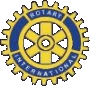 ROTARY CLUB ROMA OVEST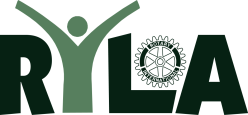 DOMANDA DI PARTECIPAZIONESeminario leadership per il cambiamento30 novembre 2013- 1°dicembre 2012Rotary Club patrocinante    ____________________Socio Rotaract Club  ________________________Associazione o Ente segnalante________________Foto (facoltativa)Cognome e NomeData di nascitaLuogo di nascitaLuogo di nascitaIndirizzo: Via – Città – e-mailIndirizzo: Via – Città – e-mailIndirizzo: Via – Città – e-mailTelefono e CellulareTitolo di Studio di Scuola Superiore, anno e votazioneTitolo di Studio di Scuola Superiore, anno e votazionePresso IstitutoPresso IstitutoCittàSpecializzazioneUltima Classe frequentataUltima Classe frequentataLaurea, anno e votazionePresso Facoltà diUniversità diSpecializzazioneTitolo della TesiTitolo della TesiUltimo corso frequentatoFrequenza a corsi di qualificazione/specializzazioneFrequenza a corsi di qualificazione/specializzazioneFrequenza a corsi di qualificazione/specializzazioneAziendaRuoloDurata da-aAziendaRuoloDurata da-aAziendaRuoloDurata da-aIl Sottoscritto (a) prende atto che nella fase di selezione verrà data la precedenza ai soci Rotaract; (b) accetta che le decisioni in merito all’approvazione della candidatura sono di esclusiva pertinenza del Rotary Club Roma Ovest; (c) si impegna a partecipare ai lavori per l’intera durata, rispettando impegni ed orari ed a redigere una sintetica relazione sull’esperienza effettuata; (d) dà il consenso al trattamento dei suoi dati.Il Sottoscritto (a) prende atto che nella fase di selezione verrà data la precedenza ai soci Rotaract; (b) accetta che le decisioni in merito all’approvazione della candidatura sono di esclusiva pertinenza del Rotary Club Roma Ovest; (c) si impegna a partecipare ai lavori per l’intera durata, rispettando impegni ed orari ed a redigere una sintetica relazione sull’esperienza effettuata; (d) dà il consenso al trattamento dei suoi dati.DataFirma del CandidatoDataFirma del Socio Presentatore